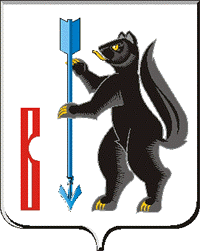  АДМИНИСТРАЦИЯ ГОРОДСКОГО ОКРУГА ВЕРХОТУРСКИЙП О С Т А Н О В Л Е Н И Еот 19.06.2020г. № 432г. ВерхотурьеО внесении изменений в муниципальную программу городского округа Верхотурский «Развитие культуры в городском округе Верхотурский на 2020-2025 годы», утвержденную постановлением Администрации городского округа Верхотурский от 30.09.2019г. № 799«Об утверждении муниципальной программы городского округа Верхотурский «Развитие культуры в городском округе Верхотурскийна 2020-2025 годы»»В соответствии с Бюджетным кодексом Российской Федерации, Федеральным законом от 06 октября 2003 года N 131-ФЗ "Об общих принципах организации местного самоуправления в Российской Федерации", постановлением Правительства Свердловской области № 332-ПП от 21.05.2020 «О внесении изменений в постановление Правительства Свердловской области от 16.01.2020 №4-ПП «Об утверждении распределения субсидии из областного бюджета местным бюджетам, предоставление которых предусмотрено государственной программой Свердловской области «Развитие культуры в Свердловской области до 2024 года», между бюджетами муниципальных районов (городских округов), расположенных на территории Свердловской области, в 2020 году», постановлениями Администрации городского округа Верхотурский от 06.05.2019 № 373 «Об утверждении порядка формирования и реализации муниципальных программ городского округа Верхотурский», от 05.03.2020 № 168 «Об утверждении Плана организационных мероприятий («дорожной карты»), направленных на обеспечение достижения целевых показателей региональной составляющей национального проекта «Культура» в городском округе Верхотурский», руководствуясь Уставом городского округа Верхотурский,ПОСТАНОВЛЯЮ:1.Внести в муниципальную программу городского округа Верхотурский «Развитие культуры в городском округе Верхотурский на 2020-2025 годы», утвержденную постановлением Администрации городского округа Верхотурский от 30.09.2019 № 799 «Об утверждении муниципальной программы городского округа Верхотурский «Развитие культуры в городском округе Верхотурский на 2020-2025 годы»» с изменениями, внесенными постановлениями Администрации городского округа Верхотурский от 27.01.2020 № 43, от 23.04.2020 № 276, от 06.05.2020 № 308, от 19.05.2020 №348 (далее – Программа), следующие изменения:1) абзацы первый и второй графы 2 строки «Объемы финансирования муниципальной программы по годам реализации, тыс. рублей» Паспорта Программы изложить в следующей редакции:«Всего – 418939,6 тыс.руб. в том числе:2020 год – 70034,7 тыс.руб.»;2) План мероприятий по выполнению Программы (приложение № 2) изложить в новой редакции, в соответствии с приложением к настоящему постановлению.2.Опубликовать настоящее постановление в информационном бюллетене «Верхотурская неделя» и разместить на официальном сайте городского округа Верхотурский.3.Контроль исполнения настоящего постановления возложить на заместителя главы Администрации городского округа Верхотурский по социальным вопросам Бердникову Н.Ю.Главагородского округа Верхотурский                                                      А.Г. Лиханов